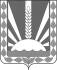 Собрание  представителей сельского  поселения  Канашмуниципального района Шенталинский Самарской  областип.Романовка   ул. Центральная, 9тел. (8-84652) 42-2-86Р Е Ш Е Н И Е  № 135/1от  30 декабря 2019 года Об  исполнении бюджета сельского поселения Канаш муниципального района Шенталинский Самарской области за 4 квартал 2019 года          Рассмотрев  проект решения Собрания представителей «Об исполнении бюджета сельского поселения Канаш за 4 квартал 2019 года», внесенный Главой  сельского поселения, руководствуясь ст.35 Устава сельского поселения Канаш  муниципального района  Шенталинский Собрание представителей сельского поселения КанашРЕШИЛО:Принять к сведению отчет об исполнении бюджета за 4 квартал 2019 года  сельского поселения Канаш  муниципального района Шенталинский.Опубликовать настоящее  решение  в газете «Вестник поселения Канаш».Председатель Собрания Представителей сельского поселения Канаш                                                      И.И. Москаева